TOMADA DE PREÇON° 20210411S054HMIO Instituto de Gestão e Humanização – IGH, entidade de direito privado e sem finslucrativos, classificado como Organização Social, vem tornar público da Tomada de Preços,com a finalidade de adquirir bens, insumos e serviços para o HMI - Hospital MaternoInfantil, com endereço á Rua R-7, S/N, Setor Oeste, Goiânia, CEP: 74.125-090.PERÍODO DE COTAÇÃOInício do recebimento das propostas: 04 de novembro de 2021Encerramento do recebimento das propostas: 10 de novembro de 2021Quaisquer dúvidas referentes a esta Tomada de Preços, direcionar e-mail parasolicitacaoservico@igh.org.br ou buscar informações no seguinte endereço: Av. Diamante,s/n - St. Conde dos Arcos, Aparecida de Goiânia/GO, CEP: 74.969-210.A Proposta deverá ser enviada por e-mail para solicitacaoservico@igh.org.br contendo asseguintes informações: Nome comercial da empresa, CNPJ, Endereço, Contato da área comercial,E-mail, Telefone, Descrição do objeto, Valor expresso em reais, incluindo frete (CIF), Prazo deEntrega, Prazo de Garantia do Serviço, Prazo de Pagamento, Pagamento – mediante crédito emconta bancária (Pessoa Jurídica) de titularidade do Contratado.DESCRIÇÃOVIGÊNCIA2 MESESCONTRATAÇÃO DE EMPRESA ESPECIALIZADA NA PRESTAÇÃO DO SERVIÇO DE DE EXAMESOCUPACIONAIS.1Nota: O Regulamento de Compras, Alienações e Contratações De Obras e Serviços do Instituto deGestão e Humanização na Execução De Contratos de Gestão no Estado De Goiás, disponível paraconsulta no site https://www.igh.org.br/Goiânia/GO, 4 de novembro de 2021.1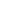 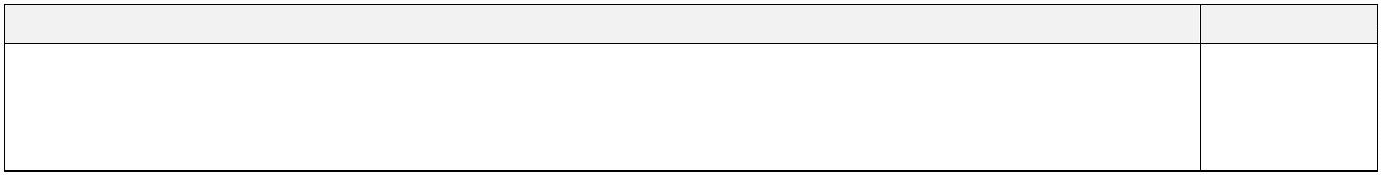 